ПРОЕКТПОВЕСТКА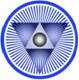 ОБЩЕГО СОБРАНИЯ ЧЛЕНОВСРО «СОЮЗАТОМПРОЕКТ» (далее- Ассоциации)Отчетный доклад президента Ассоциации. Задачи по развитию Ассоциации на 2022 г.Утверждение бухгалтерской отчетности Ассоциации за 2021 год.Утверждение отчета ревизионной комиссии Ассоциации за 2021 год.Распределение прибыли от размещения свободных денежных средств за 2021 год.Утверждение сметы Ассоциации на 2022 год.Досрочное прекращение полномочий члена ревизионной комиссии Ассоциации. Избрание нового члена в состав ревизионной комиссии Ассоциации.Досрочное прекращение полномочий независимого члена Совета                                                    Ассоциации. Избрание нового независимого члена Совета в состав Совета Ассоциации.Внесение изменений в документы Ассоциации:8.1.  Утверждение изменений в Устав Ассоциации;8.2. Утверждение изменений в Регламент проведения общего Собрания членов Ассоциации;8.3. Утверждение изменений в Положение о Совете Ассоциации;8.4. Утверждение изменений в Положение о членстве в Ассоциации;8.5. Утверждение изменений в Положение о компенсационном фонде возмещения вреда Ассоциаций.8.6. Утверждение изменений в Положение о компенсационном фонде обеспечения договорных обязательств Ассоциации.